NAŠ PLANET     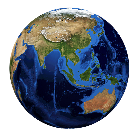        JE   NAŠ       .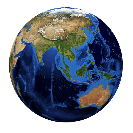 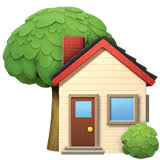  NA          ŽIVE      .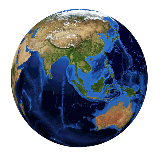 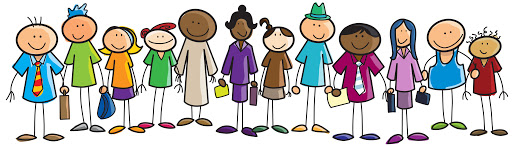     NA                         ŽIVE       .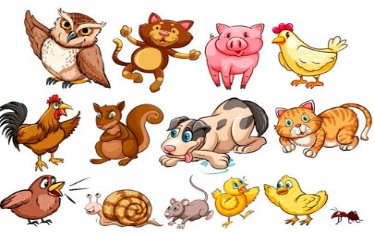 RASTE         I .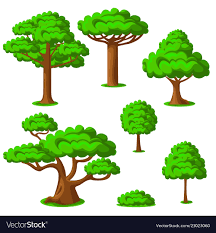 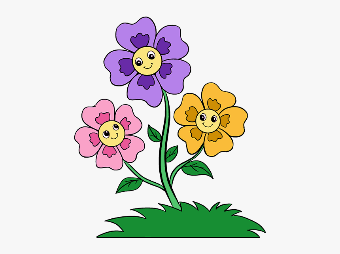   MORAMO ČUVATI.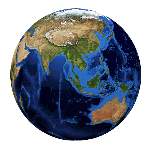 NE SMIJEMO BACATI   I  NA .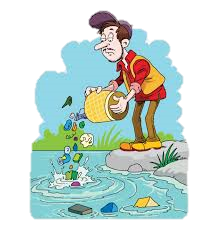 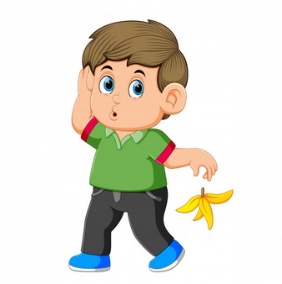 